1° DIA – domingo - Palmas – TO Chegada em Palmas. Transfer para hotel. Livre. ___________________________________________________________________________2° DIA - segunda-feira - Palmas / TaquaruçuIremos buscar no seu hotel por volta das 8h. Começaremos nosso roteiro com um dia relaxante e cheio de encantos no Distrito de Palmas, Taquaruçu, um lugarzinho aconchegante e bucólico, de gente hospitaleira e cheio de cachoeiras de águas frias e cristalinas, o manancial de águas da capital do estado. Visitaremos a Fazenda Ecológica e curtir a bela Cachoeira das Araras (25m), talvez aqui tenhamos a oportunidade de sermos conduzidos pelos labradores dóceis da propriedade. Após o almoço iremos conhecer mais dois atrativos, a Cachoeira Escorrega Macaco (50m de altura) e a Cachoeira Roncadeira(70m). Em seguida iremos assistir o pôr do sol em algum local especial. Jantar e pernoite no distrito.-------------------------------------------------------------------------------------------------------------------------------Opcional: Tirolesa de 1.200m (R$ 100 por pessoa) e Rapel de 70m (R$120 por pessoa). Consulte disponibilidade com o guia ou seu consultor de viagemcheck in3° DIA - terça-feira - Taquaruçu / Ponte AltaPartiremos em direção ao Jalapão, com a nossa primeira parada na Lagoa do Japonês, um lugar de beleza rara e única, com suas águas cristalinas e em tons de azuis, com suas formações rochosas para quem deseja relaxar e aproveitar a beleza natural deslumbrante. Almoçaremos uma comida típica no local na Dona Minervina. Em seguida teremos a honra de poder apreciar o pôr do sol na Pedra Furada, uma enorme pedra de arenito esculpida pelo vento e chuva. Jantar e pernoite em Ponte Alta.___________________________________________________________________________check in4° DIA - quarta-feira - Ponte Alta / MateirosSeguiremos em direção à Mateiros. Visitaremos o Cânion Sussuapara. Nossa Próxima parada será a Comunidade do rio Novo onde teremos uma interação com a comunidade para saber um pouco mais da história desse local. Faremos nosso almoço na D. Cleuza. Após um breve descanso, aproveitaremos para um relaxante banho nas águas do maior rio de água potável do Brasil, Prainha do rio Novo, também conhecido como praia do Sr. Pixico. Partiremos em direção as Dunas do Jalapão, considerada a única formação em Cerrado, neste local o grupo fará uma parada mais longa para fotos e para poder apreciar um belíssimo pôr do sol. A chegada em Mateiros, local onde o grupo fará uma pernoite está prevista para às 19 horas e 30 min. Check-in na pousada e depois o jantar em um restaurante da cidade.____________________________________________________________________________5° DIA - quinta-feira - Mateiros / São FélixComeçaremos o dia bem cedo, com um trekking na Serra do Espírito Santo (OPCIONAL), onde poderemos apreciar o nascer do sol em uma paisagem de tirar o fôlego. Retornaremos para a pousada para café da manhã, após seguiremos para a Cachoeira do Formiga, considerada uma das mais belas do Jalapão, com suas águas de cor verde esmeralda que proporciona um banho relaxante e renovador para o corpo. Um dos locais mais desejados e belos para banho, mergulho e flutuação. Em seguida partiremos para o local que mais impressiona os turistas e pesquisadores, poço de água cristalina onde é impossível afundar e quem lá se banha tem a nítida sensação de estar flutuando, o Fervedouro do Ceiça. Almoçaremos na Comunidade Quilombola Mumbuca, berço do capim dourado, onde teremos a oportunidade de conhecer muito da cultura local. Visitaremos também o Fervedouro Bela Vista e/ou Fervedouro Encontro dos rios e sua prainha. Depois partiremos para a comunidade do Prata conhecer a verdadeira rapadura do sertão Brasileiro Jantar e pernoite em São Félix.-------------------------------------------------------------------------------------------------------------------------------Opcional: Serra do Espírito Santo - este opcional, passeio começa às 05 horas da manhã pela Serra do Espírito Santo (R$ 150 por pessoa), uma caminhada de aproximadamente 4 horas de duração com uma subida de 500 metros, onde poderemos apreciar o nascer do sol e uma paisagem deslumbrante. Retorno para a pousada para o café da manhã. Consulte disponibilidade com o guia.____________________________________________________________________________6° DIA - sexta-feira - São Félix / PalmasPartiremos em direção a Palmas, mas antes iremos conhecer o Fervedouro do Alecrim Em seguida iremos conhecer a Cachoeira das Araras onde iremos degustar o almoço mais diversificado da região. Após o Almoço iniciaremos nosso deslocamento para Palmas com uma parada para foto em frente ao Morro da Catedral. Também faremos uma pausa para admirarmos o Morro Vermelho, considerada uma das mais impressionantes formações rochosas no Jalapão. Chegada prevista em Palmas as 19h. Acomodação em hotel7° DIA – sábado -  PalmasTransfer aeroporto.-------------------------------------------------------------------------------------------------------------------------------*O ROTEIRO PODE SOFRER ALTERAÇÕES DEVIDO ÀS CONDIÇÕES CLIMÁTICAS OU ALGUM FATOR QUE O GUIA JULGUE COMPROMETER A INTEGRIDADE FÍSICA DO GRUPO.____________________________________________________________________________O QUE INCLUI:1. Transporte para a região do Jalapão em veículo 4x4, partindo e retornando para Palmas;2. Transfer in/out Pousada - Aeroporto - Pousada - Aeroporto3. Hospedagem em apartamentos duplos e/ou triplos com café da manhã.4. Alimentação – Pensão completa com valorização da culinária regional (café da manhã, almoço e jantar, além do lanche de trilha); não inclui alimentação em Palmas5. Água mineral durante a expedição.6. Taxa de visitação nos atrativos;7. Guias de turismo;8. Flexibilidade na operação da expedição (em comum acordo com o grupo podemos alterar os atrativos a serem visitados);9. Equipe capacitada e há mais de 15 anos atuando na região;10. Interação com as comunidades tradicionais.11.Lanche de trilha;12. Transfer in/outPreço e condições de pagamento (Valores em Reais e por pessoa). Mínimo de 4 passageiros
Tabela válida de janeiro até abril (Exceto Feriados)Data da tabela: 04.02.20 Sujeita a alteração sem prévio aviso ou com disponibilidade nos hotéis mencionados.NÃO INCLUI:Quaisquer itens não mencionado acima, incluindo alimentação em Palmas, e os passeios opcionais. 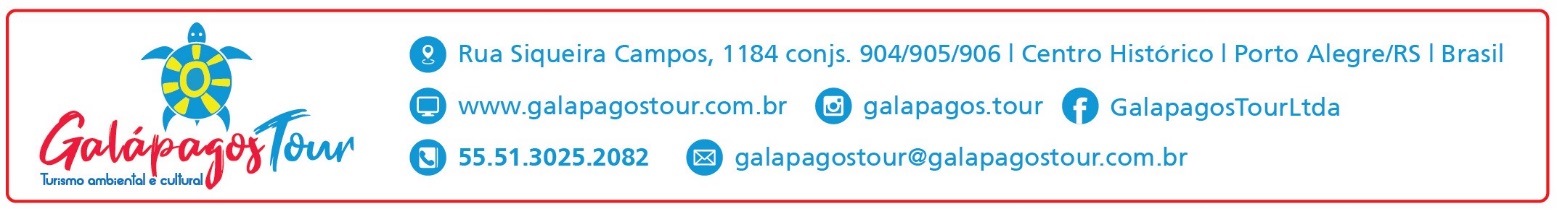 ROTEIRO DESCRITIVO EXPEDIÇÃO JALAPÃO VIVÊNCIAS – 05 DIAS Parte TerrestreCondiçõesApto TriploApto DuploApto SingleÀ Vista3.188,003.414,003.927,001 + 7 Vezes424,00454,00522,001  + 3 Vezes822,00880,001.012,00